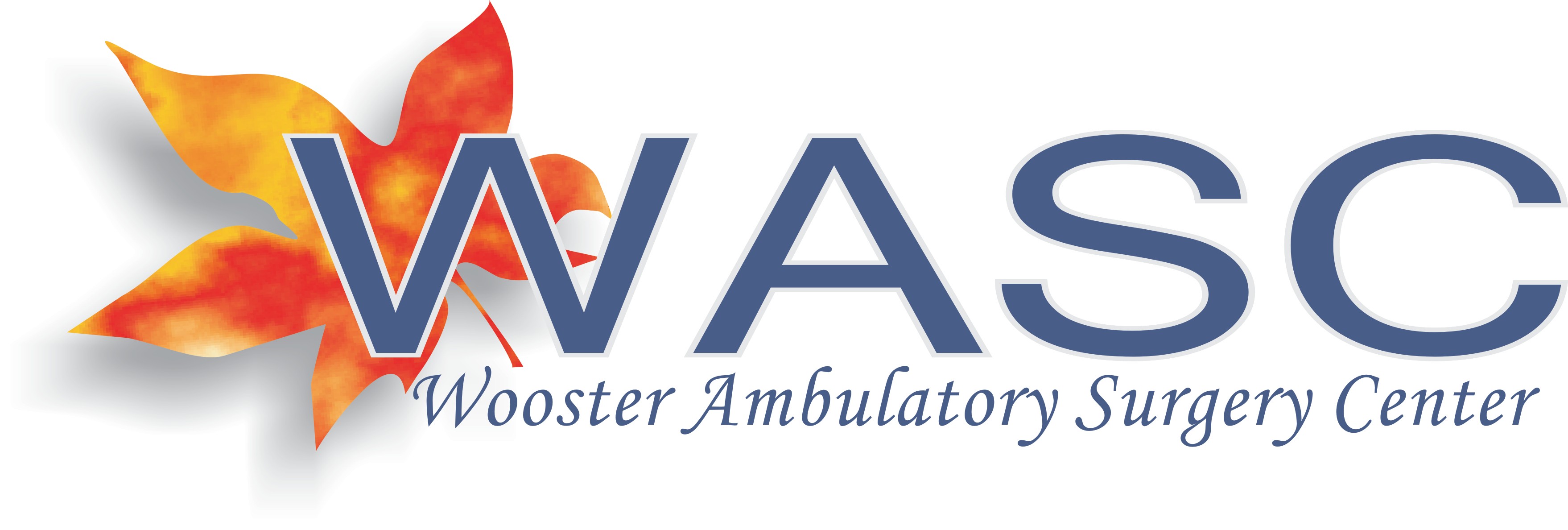 Thank you for choosing Wooster Ambulatory Surgery Center for your recent procedure. We strive to provide the highest quality care for all of our patients. Please take a moment to let us know what we do well and what we could improve.... Thank you!!Date of surgery:  	 Physician:  	Name: (optional)                                         ___________________What could we have done to make your stay with us more comfortable?Were there any of our staff who exceeded your expectations?Thank you for your time......THANK YOU FOR TAKING THE TIME TO GIVE US YOUR COMMENTS-THIS CAN HELP US BETTER SERVE OTHERS IN THE FUTURE. IF YOU HAVE CONCERNS OR COMMENTS THAT YOU FEEL WE NEED TO HEAR PLEASE CALL US AT330-804-2000 TO SPEAK WITH THE ADMINISTRATOR-VICTORIA CAILLET, RN.Wooster Ambulatory Surgery Center 3373 Commerce Parkway, Suite  1Wooster,  OH 44691QuestionPoorBelow AverageAverageAbove AverageExcellentHow would you rate our staff?How would you rate the atmosphere of              the Center?How easily understood and timely was the     call you received explaining your financial responsibility?You should have received a phone call to review your medical history and pre-op instructions with our staff. How effective was this?How would you rate your comfort and safety while at the center?How was your privacy protected?Please rate your understanding of your discharge instructions.